RETURN OF COMMODITIES ON WHICH LEVY IS PAYABLE FOR THE LEVY PERIOD:1 JULY 2018 TO 31 DECEMBER 2018 (18B)                          DUE DATE:   31 JANUARY 2019Urgent Attention: Financial / Import / Shipping ManagerIn the interest of public health and safety the Minister of Trade and Industry has approved compulsory specifications for a number of commodities which are administered and maintained by the National Regulator for Compulsory Specifications (NRCS).According to the NRCS Act No 5 of 2008, any person who imports, sells or supplies a commodity, product or service to which a compulsory specification applies, must:keep or supply to the NRCS such records as may be prescribed by the Minister;pay such fees to the NRCS as may be prescribed by the Minister after consultation with the Minister of Finance.Calculation of Levy Payable:Total Quantity Manufactured and/or Imported X Applicable Commodity Tariff.  Quantities are based on manufacture* and/or importation and not on sales. Levy tariffs increase annually and published in the Government Gazette.The return must be completed and signed by a duly authorized signatory within the company.Any manufacturer or importer to whom this return is addressed, is obliged by regulation to COMPLETE AND RETURN it to the NRCS, also in the event of a NIL manufacture* or import.  These returns are required to be completed and returned bi-annually.Please complete both quarters January to March and April to June.If a manufacturer or importer fails to submit the return, the NRCS may estimate the quantity manufactured* or imported and hold the manufacturer or importer liable for the levy so calculated; provided that the payment of a levy on the basis of an estimate shall not absolve the manufacturer or importer from settling in full any additional amount that may be due to the NRCS.Non-submission of the completed return, regardless whether the calculated levy due was indeed transferred (paid) to the NRCS, may result in an administration fee being charged. *The definition of manufacture according to the NRCS Act includes produce, assemble, alter, modify, adapt, convert, process or treat.THE COMPLETED RETURN TOGETHER WITH YOUR PROOF OF PAYMENT FOR THE APPLICABLE LEVY DUE MUST REACH THE NRCS ON OR BEFORE 31 JULY 2017. AN INVOICE CAN ONLY BE PROCESSED ONCE THIS COMPLETED RETURN HAS BEEN RECEIVED.PLEASE RETURN ALL PAGES AS SUBMITTED TO YOU.  PLEASE NOTE THAT CHEQUE AND CASH PAYMENTS ARE NOT ACCEPTED.PLEASE COMPLETE:     I,                                                                                                                                 (Initials and Surname) acknowledge that I am duly authorized to submit this return on behalf of the above-mentioned manufacturer or importer; andconfirm that the particulars furnished herein are true and correct in every respect for which the amount of R …………………………. is due.NB:  FOR FINAL CALCULATIONS AND BANKING DETAILS OF THE NRCS, PLEASE PROCEED TO THE LAST PAGE OF THIS RETURN. SIGNATURE                                CAPACITY                                                       CELL NUMBER                         DATE                                                                                                                                                                                   AA53/ 7138 – 2018/12/31 nrcs.pta                                                                                                                                                                                                                                                                                                    Page 1 of 4				FOODSTUFFS                                                                                                                                           PLEASE NOTE: TOTAL QUANTITY TO BE ROUNDED OFF TO THE NEXT FULL UNITSLIDING SCALES – A TO HTARIFFS PER UNITPLEASE NOTE: TOTAL QUANTITY TO BE ROUNDED OFF TO THE NEXT FULL UNIT.			     TOTAL LEVY DUE                                   R	                                                          PLUS, DEBIT (IF ANY) BROUGHT FORWARD       R		                                    LESS CREDIT (IF ANY) BROUGHT FORWARD     R	PAYMENT ENCLOSED             RPlease do not add VAT  IMPORTANT NOTES:The NRCS is not VAT registered (VAT exempted).  All invoice amounts are exclusive of VAT.The NRCS is a Section 3(A) Public Entity and does not have a Company Registration Number.BANKING DETAILS FOR NRCS LEVY PAYMENTS:PAYABLE TO	:  NRCS (NATIONAL REGULATOR FOR COMPULSORY SPECIFICATIONS)BANK		:  ABSAACCOUNT NO	:  40 7216 1682BRANCH		:  BROOKLYNBRANCH CODE	:  335345 or (632005)Method of Payment:Direct deposit or Electronic Transfer (EFT):  Please always quote your JDE Account Number or HEF reference number which appears onthe front page of this returnNB:  Cheque or Cash Payments will not be accepted*Non-submission of this completed levy return regardless of payment to the NRCS bank account will result in an administration fee ofR500.00 being charged to your levy accountCompleted Levy Return Forms and Proof of Payment:E- Mail or Fax for the attention of the contact person mentioned belowContact Person: 	JOHN TEMA                        Fax to email*: 	086 460 8125Telephone Number:	012 482 8903   email Address: 	John.Tema@nrcs.org.za               Postal Address: 	NRCS		Private Bag X25		Brooklyn  	                             		0075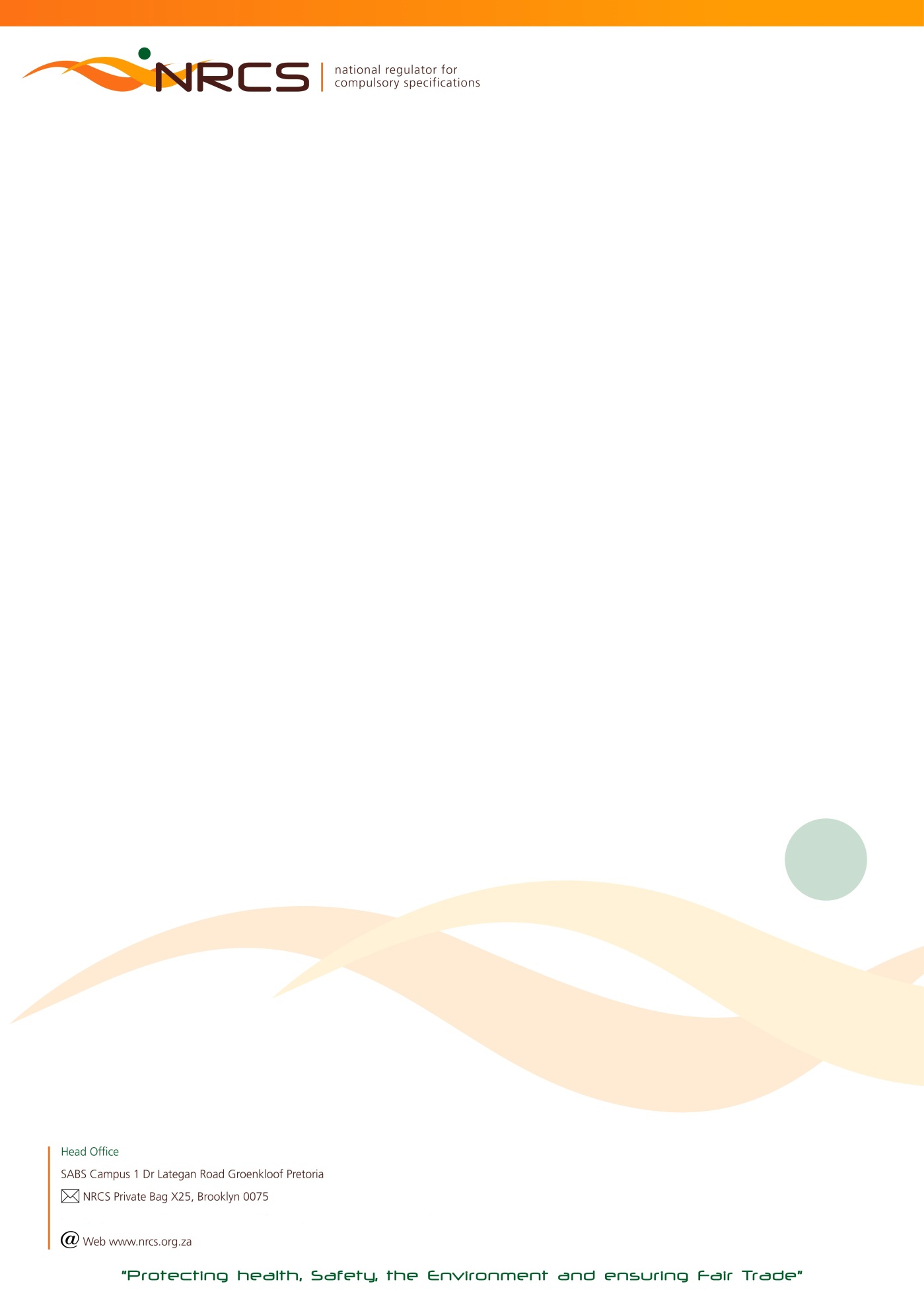 Contact Numbers in case of queries:Tel:   012 482 8903 (John)          012 482 8890 (Lubabalo)To ensure the correctness of NRCS records you are requested to supply the following information.To ensure the correctness of NRCS records you are requested to supply the following information.Tel Number/s:                              E-Mail (Accounts):Street AddressPostal Address (if different from the above)CodeDescription of commodityQuantityManufacturedJuly to Sep QuantityImportedJuly to SepQuantityManufacturedOct to DecQuantityImportedOct to DecTotalUnitTariffLevy payableLevy payable5710Canned crustaceans – Imports                                      (VC 8014)1 000 kgR767,005711Canned fish and canned fish products (other thanfish paste) – Imports                                                      (VC 8014)1 000 kgSliding scale D5712Canned fish and canned fish products (other thanfish paste) – RSA products                                           (VC 8014)1 000 kgSliding scale D5714Canned marine molluscs (other than abalone)– Imports                                                                       (VC 8014)1 000 kgR696.005715Canned marine molluscs (other than abalone)– RSA products                                                             (VC 8014)1 000 kgR696.005716Canned meat and canned meat products – Imports      (VC 8019)1 000 kgSliding scale A5717Canned meat and canned meat products – RSA products                                                             (VC8019)1 000 kgSliding scale A5719Fish paste – Imports                                                      (VC 8014)1 000 kgR165.005720Fish paste – RSA products                                            (VC 8014)1 000 kgR165.005721Frozen fish and frozen fish products – Imports            (VC 8017)1 000 kgSliding scale B5722Frozen fish and frozen fish products – RSA products  (VC 8017)1 000 kgSliding scale B5725Frozen unpackaged (loose) fish and ungutted, boxed fish – RSA products & Imports                         (VC 8017)1 000 kgSliding scale C5727Frozen marine molluscs and frozen marine mollusc products (other than mussels) – Imports                      (VC 8017)1 000 kgR711.005728Frozen marine molluscs and frozen marine mollusc products (other than mussels) – RSA products             (VC 8017)1 000 kgR711.005730Frozen rock lobster tails, leg and breast meat–RSA products                                                              (VC 8020)10 kgSliding scale G        Page 2 of 4        Page 2 of 4CodeDescription of commodityQuantityManufacturedJuly to SepQuantityImportedJuly to SepQuantityManufacturedOct to DecQuantityImportedOct to DecTotalUnitTariffLevy payableLevy payable5748Frozen rock lobster tails, leg and breast meat –  Imports                                                                           (VC8020)10 kgSliding scale G5734Frozen whole rock lobster, cooked and uncooked – RSA products                                                                        (VC 8020)30 kgSliding scale G5749Frozen whole rock lobster, cooked and uncooked –Imports                                                                          (VC 8020)30 kgSliding scale G5736Smoked snoek – RSA products                                     (VC 8021)1 000 kgR235.005739Frozen shrimps, prawns and langoustines – Imports   (VC 8031)1 000 kgSliding scale E5740Frozen shrimps, prawns and langoustines –RSA products                                                                (VC 8031)1 000 kgSliding scale E5741Frozen crabs – Imports                                                  (VC 8031)1 000 kgSliding scale E5742Frozen crabs – RSA products                                        (VC8031)1 000 kgSliding scale E5743Frozen cephalopods – RSA products                            (VC 8017)1 000 kgSliding scale F5744Frozen cephalopods – Imports                                      (VC 8017)1 000 kgSliding scale F5745Frozen mussels – Imports                                             (VC 8017) 1 000 kgSliding scale H5746Frozen mussels – RSA products                                   (VC 8017)1 000 kgSliding scale H5751Canned abalone – Imports                                            (VC 8014)1 000 kgR951.005752Canned abalone – RSA products                                  (VC 8014)1 000 kgR951.005753Live Aquacultured Abalone                                          (VC 9001)1000kgR459.005754Live lobster                                                                   (VC 9104)1000kgR501.00Page 3 of 4Page 3 of 4Page 3 of 4Page 3 of 4Page 3 of 4Page 3 of 4Page 3 of 4Page 3 of 4Page 3 of 4Page 3 of 4Page 3 of 4Page 3 of 4Page 3 of 4SLIDING SCALE ASLIDING SCALE BR812,00 per unit for 1st ten (10) units;R236,00 per unit for 11th to 60th unit;R 208,00 per unit for each subsequent unit.1 Unit = 1 000 kgR736,00 per unit for 1st ten (10) units;R168,00 per unit for 11th to 60th unit;R 42,00 per unit for 61st to 560th unit;R 26,00 per unit for each subsequent unit.1 Unit = 1 000 kgSLIDING SCALE CSLIDING SCALE DR440,00 per unit for 1st ten (10) units;R 100,00 per unit for 11th to 60th unit;R 24,00 per unit for 61st to 560th unit;R 16,00 per unit for each subsequent unit.1 Unit = 1 000 kgR795,00 per unit for 1st ten (10) units;R332,00 per unit for 11th to 60th unit;R90,00 per unit for 61st to 560th unit;R60,00 per unit for each subsequent unit.1 Unit = 1 000 kgSLIDING SCALE ESLIDING SCALE  FR659,00 per unit for 1st twelve (12) units;R390.00 per unit for each subsequent unit.1 Unit = 1 000 kgR742,00 per unit for 1st ten (10) units;R157,00 per unit for each subsequent unit.1 Unit = 1 000 kgSLIDING SCALE GSLIDING SCALE  HR327,00 per unit for 1st ten (10) units;R20,00 per unit for each subsequent unit.1 Unit = 10 kg or 30 kgR669,00 per unit for 1st twenty (20) units;R285,00 per unit for each subsequent unit.1 Unit =1 000 kgPage 4 of 4